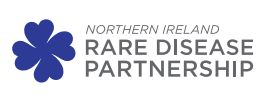 Northern Ireland Rare Disease PartnershipThe Northern Ireland Rare Disease Partnership is a not for profit organisation and a NI Registered charity, bringing together those living with a rare disease and organisations representing them; clinicians and other health professionals; researchers and producers of specialist medicines and equipment; health policy makers and academics.  Our vision is that no one is disadvantaged because of the rarity of their condition.We aim to work constructively with stakeholders and service delivery organisations to find practical ways of improving the quality of life, treatment and care for those with rare diseases in Northern Ireland.To achieve this, we work closely with the Northern Ireland Department of Health, Health and Social Care Board, Public Health Agency and the Patient Client Council; and with Patient Representative Organisations in the UK (Genetic Alliance UK; Unique), Republic of Ireland (IPPOSI, MRCG and GRDO) and Europe (EURORDIS), as well as with a wide range of condition specific groups and organisations.You can read more about our work at: http://www.nirdp.org.uk This is an exciting time to join Northern Ireland Rare Disease Partnership as we seek to further improve the delivery of support and networking for those with rare diseases and their wider families.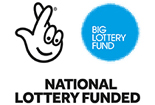 Please type or write clearly in black ink in block capitals.  All information will be treated in confidence and will be used by Northern Ireland Rare Disease Partnership to assess your suitability for the post.  Candidates will be short listed on the basis of information contained in this application.(Please extend table if required)(Please extend table if required)By typing your name here, and providing the digits from your National Insurance Number you are signing this application electronically. You agree your electronic signature is the legal equivalent of your manual signature on this application.Short listing Criteria - Job CompetenciesThe Northern Ireland Rare Disease Partnership will shortlist for interview only those applicants who appear from the available information to be the most suitable candidates for the post in terms of relevant skills, experience and ability.  It is therefore essential that applicants fully describe how they meet each particular requirement, including relevant timescale/duration (i.e. provide dates), of the short-listing criteria and possible enhanced short-listing criteria as provided in the job description. To meet the short-listing criteria, applicants must demonstrate experience and competency in the following areas: (Max 250 words)(Max 250 words)(Max 250 words)(Max 250 words)(Max 250 words)The Northern Ireland Rare Disease Partnership is committed to promoting equality, diversity and an inclusive and supportive environment for staff and volunteers.In particular the Partnership will seek to ensure that people are treated equitably regardless of their gender, race, ethnic background, age, disability, socio-economic background, religious or political beliefs and affiliations, marital status, sexual orientation or other inappropriate distinction.In order to do this, it is necessary to collect information from all employees and job applicants on the key characteristics which relate to equality and diversity in employment. The information collected will be used for monitoring purposes under the terms of the Data Protection Act 1998.Thank you for your cooperation in completing this form.Please return your application by email to:  rhoda@nirpd.org.uk NB	Please return ALL pages as one document.This Monitoring Form (Section 4) will be kept separate from Sections 2 and 3 and kept confidential. It will only be used for monitoring purposes and will not be used or seen by the short-listing or interview panel.ALL APPLICATIONS MUST BE RECEIVED BY 5pm on Friday 13 October 2017Late applications will not be consideredApplications that are not fully completed will not be consideredCVs will not be consideredInterviews are scheduled to take place week commencing 30 October 2017.Candidates should note that at the start of the interview they will be required to undertake a short unseen presentation. If you have any queries about anything in this information pack please contact:Rhoda WalkerNorthern Ireland Rare Disease PartnershipEmail: rhoda@nirdp.org.uk Telephone: 07821 802 693Please complete and email this application form to:rhoda@nirdp.org.uk SECTION 1:BACKGROUND TO THE NORTHERN IRELAND RARE DISEASE PARTNERSHIP AND THE POST OF PROJECT OFFICER SECTION 2:VACANCY APPPLICATION FORMPost Applied for:Closing Date:5pm 13 October 2017PERSONAL INFORMATIONPERSONAL INFORMATIONPERSONAL INFORMATIONPERSONAL INFORMATIONPERSONAL INFORMATIONFamily Name:Forename(s):Address:Address:Address:Postcode:Postcode:Day Tel:Evening Tel:Mobile Tel:Email:National Insurance No:Do you hold a current valid driving licence?Do you hold a current valid driving licence?Do you hold a current valid driving licence?YES / NO   (delete as appropriate)YES / NO   (delete as appropriate)Are you a car owner or have access to a form of transport to enable you to carry out the duties of this post?Are you a car owner or have access to a form of transport to enable you to carry out the duties of this post?Are you a car owner or have access to a form of transport to enable you to carry out the duties of this post?YES / NO   (delete as appropriate)YES / NO   (delete as appropriate)Have you ever been convicted of a criminal offence? [Exclude convictions which are spent under the Rehabilitation of Offenders (NI Order 1978)]Have you ever been convicted of a criminal offence? [Exclude convictions which are spent under the Rehabilitation of Offenders (NI Order 1978)]Have you ever been convicted of a criminal offence? [Exclude convictions which are spent under the Rehabilitation of Offenders (NI Order 1978)]YES / NO   (delete as appropriate)YES / NO   (delete as appropriate)QUALIFICATIONS AND TRAININGQUALIFICATIONS AND TRAININGQUALIFICATIONS AND TRAININGType of Exam (GCSE, NVQ, A Level, Degree etc.)SubjectGrade / ResultEMPLOYMENT HISTORYEMPLOYMENT HISTORYEMPLOYMENT HISTORYEMPLOYMENT HISTORYPresent employerPresent employerPresent employerPresent employerDates ofEmployment:Name & Address of EmployerJob Title and summary of main duties and responsibilitiesReason for leavingFrom:To:Current Salary:Current Notice Required:Previous EmploymentPrevious EmploymentPrevious EmploymentPrevious EmploymentFrom:To:From: To: From:To: From: To:From:To:REFERENCESREFERENCESREFERENCESREFERENCESREFERENCESREFERENCESREFERENCESREFERENCESREFERENCESREFERENCESAll offers of employment are subject to receipt of satisfactory references. Please provide the names, telephone numbers, addresses and email addresses of two referees, one of whom should be your present or most recent employer/line manager, and one who knows/has known you in a work capacity and can comment on your suitability for this post. All offers of employment are subject to receipt of satisfactory references. Please provide the names, telephone numbers, addresses and email addresses of two referees, one of whom should be your present or most recent employer/line manager, and one who knows/has known you in a work capacity and can comment on your suitability for this post. All offers of employment are subject to receipt of satisfactory references. Please provide the names, telephone numbers, addresses and email addresses of two referees, one of whom should be your present or most recent employer/line manager, and one who knows/has known you in a work capacity and can comment on your suitability for this post. All offers of employment are subject to receipt of satisfactory references. Please provide the names, telephone numbers, addresses and email addresses of two referees, one of whom should be your present or most recent employer/line manager, and one who knows/has known you in a work capacity and can comment on your suitability for this post. All offers of employment are subject to receipt of satisfactory references. Please provide the names, telephone numbers, addresses and email addresses of two referees, one of whom should be your present or most recent employer/line manager, and one who knows/has known you in a work capacity and can comment on your suitability for this post. All offers of employment are subject to receipt of satisfactory references. Please provide the names, telephone numbers, addresses and email addresses of two referees, one of whom should be your present or most recent employer/line manager, and one who knows/has known you in a work capacity and can comment on your suitability for this post. All offers of employment are subject to receipt of satisfactory references. Please provide the names, telephone numbers, addresses and email addresses of two referees, one of whom should be your present or most recent employer/line manager, and one who knows/has known you in a work capacity and can comment on your suitability for this post. All offers of employment are subject to receipt of satisfactory references. Please provide the names, telephone numbers, addresses and email addresses of two referees, one of whom should be your present or most recent employer/line manager, and one who knows/has known you in a work capacity and can comment on your suitability for this post. All offers of employment are subject to receipt of satisfactory references. Please provide the names, telephone numbers, addresses and email addresses of two referees, one of whom should be your present or most recent employer/line manager, and one who knows/has known you in a work capacity and can comment on your suitability for this post. All offers of employment are subject to receipt of satisfactory references. Please provide the names, telephone numbers, addresses and email addresses of two referees, one of whom should be your present or most recent employer/line manager, and one who knows/has known you in a work capacity and can comment on your suitability for this post. First Referee:First Referee:First Referee:Second Referee:Second Referee:Second Referee:Second Referee:Second Referee:Second Referee:Second Referee:Name:Name:Name:Name:Address:Address:Address:Address:Address:Address:Address:Address:Address:Address:Address:Address:Postcode:Postcode:Postcode:Postcode:Tel:Tel:Tel:Tel:Email:Email:Email:Email:Occupation:Occupation:Occupation:Occupation:Relationshipto you:Relationshipto you:Relationshipto you:Relationshipto you:DECLARATIONDECLARATIONDECLARATIONDECLARATIONDECLARATIONDECLARATIONDECLARATIONDECLARATIONDECLARATIONDECLARATIONI declare that the information on this form and any attachments is correct and complete.I understand that to withhold, falsify or omit any relevant material fact(s) will lead to disciplinary action, including dismissal in the case of a successful applicant. I authorise the verification of any or all of the information listed on this form and any attachments. I declare that the information on this form and any attachments is correct and complete.I understand that to withhold, falsify or omit any relevant material fact(s) will lead to disciplinary action, including dismissal in the case of a successful applicant. I authorise the verification of any or all of the information listed on this form and any attachments. I declare that the information on this form and any attachments is correct and complete.I understand that to withhold, falsify or omit any relevant material fact(s) will lead to disciplinary action, including dismissal in the case of a successful applicant. I authorise the verification of any or all of the information listed on this form and any attachments. I declare that the information on this form and any attachments is correct and complete.I understand that to withhold, falsify or omit any relevant material fact(s) will lead to disciplinary action, including dismissal in the case of a successful applicant. I authorise the verification of any or all of the information listed on this form and any attachments. I declare that the information on this form and any attachments is correct and complete.I understand that to withhold, falsify or omit any relevant material fact(s) will lead to disciplinary action, including dismissal in the case of a successful applicant. I authorise the verification of any or all of the information listed on this form and any attachments. I declare that the information on this form and any attachments is correct and complete.I understand that to withhold, falsify or omit any relevant material fact(s) will lead to disciplinary action, including dismissal in the case of a successful applicant. I authorise the verification of any or all of the information listed on this form and any attachments. I declare that the information on this form and any attachments is correct and complete.I understand that to withhold, falsify or omit any relevant material fact(s) will lead to disciplinary action, including dismissal in the case of a successful applicant. I authorise the verification of any or all of the information listed on this form and any attachments. I declare that the information on this form and any attachments is correct and complete.I understand that to withhold, falsify or omit any relevant material fact(s) will lead to disciplinary action, including dismissal in the case of a successful applicant. I authorise the verification of any or all of the information listed on this form and any attachments. I declare that the information on this form and any attachments is correct and complete.I understand that to withhold, falsify or omit any relevant material fact(s) will lead to disciplinary action, including dismissal in the case of a successful applicant. I authorise the verification of any or all of the information listed on this form and any attachments. I declare that the information on this form and any attachments is correct and complete.I understand that to withhold, falsify or omit any relevant material fact(s) will lead to disciplinary action, including dismissal in the case of a successful applicant. I authorise the verification of any or all of the information listed on this form and any attachments. Signature:Date:Date:Please provide the last four digits of your National Insurance NumberPlease provide the last four digits of your National Insurance NumberPlease provide the last four digits of your National Insurance NumberPlease provide the last four digits of your National Insurance NumberPlease provide the last four digits of your National Insurance NumberPlease provide the last four digits of your National Insurance NumberSECTION 3:JOB COMPETENCIES3 years relevant experience in a client support roleDeveloping, managing and facilitating eventsCompetence in the use of a wide range of software packages, enabling efficient data collection, analysis and production of reportsDelivering training sessions to meet the needs of the clientEnhanced criteria Activities – please provide details of any other relevant information which you feel will support your application.SECTION 4:EQUAL OPPORTUNITY RECRUITMENT MONITORING FORMREQUEST FOR INFORMATIONREQUEST FOR INFORMATIONREQUEST FOR INFORMATIONREQUEST FOR INFORMATIONREQUEST FOR INFORMATIONREQUEST FOR INFORMATIONREQUEST FOR INFORMATIONREQUEST FOR INFORMATIONPost Applied for:PROJECT OFFICER, Northern Ireland Rare Disease PartnershipPROJECT OFFICER, Northern Ireland Rare Disease PartnershipPROJECT OFFICER, Northern Ireland Rare Disease PartnershipPROJECT OFFICER, Northern Ireland Rare Disease PartnershipPROJECT OFFICER, Northern Ireland Rare Disease PartnershipPROJECT OFFICER, Northern Ireland Rare Disease PartnershipPROJECT OFFICER, Northern Ireland Rare Disease PartnershipDate of Birth:Gender:FEMALE / MALE(Please delete as appropriate)FEMALE / MALE(Please delete as appropriate)FEMALE / MALE(Please delete as appropriate)Disability:YES / NO (Please delete as appropriate)You should declare a disability if you perceive yourself as being at a disadvantage in obtaining, keeping or advancing your employment due to a physical, sensory, intellectual, dietary, communicative, psychiatric, allergic, or any other impairment.YES / NO (Please delete as appropriate)You should declare a disability if you perceive yourself as being at a disadvantage in obtaining, keeping or advancing your employment due to a physical, sensory, intellectual, dietary, communicative, psychiatric, allergic, or any other impairment.YES / NO (Please delete as appropriate)You should declare a disability if you perceive yourself as being at a disadvantage in obtaining, keeping or advancing your employment due to a physical, sensory, intellectual, dietary, communicative, psychiatric, allergic, or any other impairment.YES / NO (Please delete as appropriate)You should declare a disability if you perceive yourself as being at a disadvantage in obtaining, keeping or advancing your employment due to a physical, sensory, intellectual, dietary, communicative, psychiatric, allergic, or any other impairment.YES / NO (Please delete as appropriate)You should declare a disability if you perceive yourself as being at a disadvantage in obtaining, keeping or advancing your employment due to a physical, sensory, intellectual, dietary, communicative, psychiatric, allergic, or any other impairment.YES / NO (Please delete as appropriate)You should declare a disability if you perceive yourself as being at a disadvantage in obtaining, keeping or advancing your employment due to a physical, sensory, intellectual, dietary, communicative, psychiatric, allergic, or any other impairment.YES / NO (Please delete as appropriate)You should declare a disability if you perceive yourself as being at a disadvantage in obtaining, keeping or advancing your employment due to a physical, sensory, intellectual, dietary, communicative, psychiatric, allergic, or any other impairment.Health:Do you have any medical condition that could significantly affect your performance of the duties of the post for which you are applying?YES / NO (Please delete as appropriate)   If YES, please give details:Do you have any medical condition that could significantly affect your performance of the duties of the post for which you are applying?YES / NO (Please delete as appropriate)   If YES, please give details:Do you have any medical condition that could significantly affect your performance of the duties of the post for which you are applying?YES / NO (Please delete as appropriate)   If YES, please give details:Do you have any medical condition that could significantly affect your performance of the duties of the post for which you are applying?YES / NO (Please delete as appropriate)   If YES, please give details:Do you have any medical condition that could significantly affect your performance of the duties of the post for which you are applying?YES / NO (Please delete as appropriate)   If YES, please give details:Do you have any medical condition that could significantly affect your performance of the duties of the post for which you are applying?YES / NO (Please delete as appropriate)   If YES, please give details:Do you have any medical condition that could significantly affect your performance of the duties of the post for which you are applying?YES / NO (Please delete as appropriate)   If YES, please give details:Religion:I identify myself as: (please tick or place an ‘x’ in the box)I identify myself as: (please tick or place an ‘x’ in the box)I identify myself as: (please tick or place an ‘x’ in the box)I identify myself as: (please tick or place an ‘x’ in the box)I identify myself as: (please tick or place an ‘x’ in the box)I identify myself as: (please tick or place an ‘x’ in the box)I identify myself as: (please tick or place an ‘x’ in the box)Religion:Catholic:Protestant:Protestant:Other:Nationality:(Please specify)Ethnicity:You are asked to classify yourself in the category, which you feel most nearly describes your origin. If none of the specific groups are suitable please mark the relevant Other and specify your ethnicity.I would consider my ethnic origin as: (please tick or place an ‘x’ in the box)You are asked to classify yourself in the category, which you feel most nearly describes your origin. If none of the specific groups are suitable please mark the relevant Other and specify your ethnicity.I would consider my ethnic origin as: (please tick or place an ‘x’ in the box)You are asked to classify yourself in the category, which you feel most nearly describes your origin. If none of the specific groups are suitable please mark the relevant Other and specify your ethnicity.I would consider my ethnic origin as: (please tick or place an ‘x’ in the box)You are asked to classify yourself in the category, which you feel most nearly describes your origin. If none of the specific groups are suitable please mark the relevant Other and specify your ethnicity.I would consider my ethnic origin as: (please tick or place an ‘x’ in the box)You are asked to classify yourself in the category, which you feel most nearly describes your origin. If none of the specific groups are suitable please mark the relevant Other and specify your ethnicity.I would consider my ethnic origin as: (please tick or place an ‘x’ in the box)You are asked to classify yourself in the category, which you feel most nearly describes your origin. If none of the specific groups are suitable please mark the relevant Other and specify your ethnicity.I would consider my ethnic origin as: (please tick or place an ‘x’ in the box)You are asked to classify yourself in the category, which you feel most nearly describes your origin. If none of the specific groups are suitable please mark the relevant Other and specify your ethnicity.I would consider my ethnic origin as: (please tick or place an ‘x’ in the box)Ethnicity:Indian:Pakistani:Pakistani:Bangladeshi:Ethnicity:Other Asian:Caribbean:Caribbean:African:Ethnicity:Chinese:White – British:White – British:White – Irish:Ethnicity:Other White Background – please specify:Other White Background – please specify:Other White Background – please specify:Other White Background – please specify:Ethnicity:Other Ethnic Background – please specify:Other Ethnic Background – please specify:Other Ethnic Background – please specify:Other Ethnic Background – please specify:SECTION 5:RETURNING YOUR APPLICATION